CARE Checklist (2013) of information to include when writing a case report	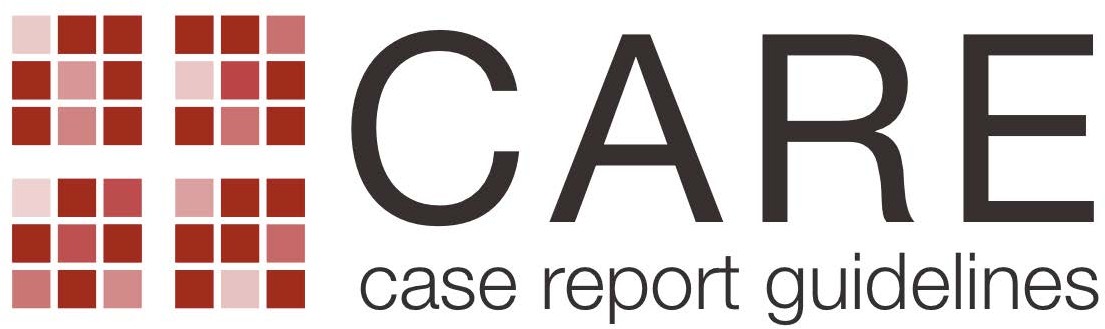 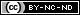 Title	                               1	    Acute Marchiafava-Bignami Disease manifested as entire corpus callosum lesions: a case report                   Page 1                                                                    Key Words	                 2	    Acute Marchiafava-Bignami Disease, magnetic resonance imaging, entire callosal lesions, prognosis             Page 3Abstract	3a   Introduction: Acute Marchiafava-Bignami Disease (MBD) is a rare alcohol-related disorder 	Abstract, paragraph 1 3b      The main symptoms : progressively developed bilateral lower limb weakness and slurred speech.                                                                                   Main clinical findings : a 40-year history of chronic and heavy alcohol abuse and typical MRI findings.                    Abstract, paragraph 2 	3c      The main diagnoses: Marchiafava-Bignami Disease Therapeutics interventions: vitamin B complex (vitamin B1, B6, B9, and B12)(vitamin B1 was administered                                              through the stomach tube at a dose of 60mg/d, the others were administered intravenously). The eperisone,                                           citicoline and donepezil was also administered to   improve the muscle tone and cognitive function.          Outcomes:  the patient's symptoms did not relieve significantly                                                                                        Abstract, paragraph 2                                             3d      Conclusion: MRI findings are critical for the early diagnosis of MBD in the acute stage, which prevent disease                                                                                            progression from irreversible callosal lesion                                                                                         Abstract, paragraph 3      Introduction	4	   MBD is a very rare and typically fatal disease associated with chronic, heavy alcohol consumption and                                                                                                                          malnutrition, and is characterized by callosal lesions. Acute lesions were frequently found in the body of the                                                                                                                  corpus callosum, the genu , and the splenium. However, the entire corpus callosum is rarely involved. Many                                                                                                                 experts have concluded that complete corpus callosum lesions are one of the poor prognostic indicators. MRI                                                                                                        findings, especially DWI, are critical for the diagnosis of acute MBD.                                                                              Page 3, 4, 5	Patient Information	5a	Zheng Chunlin , Han nationality, borns on July 29, 1961, he has retired.                                                                                                            5b     Progressively developed bilateral lower limb weakness and slurred speech for three days.                                         Page 5, 6                                                                         5c      Medical history: The patient had a history of haematemesis and was diagnosed with erosive gastritis two                                     years ago without any treatment. He had no history of poison contact, drug abuse , head                                               trauma, recent fever, or infection.                                                                                                              Page 5, 6Family history: There was  no similar family.                                                                                                    Page 5, 6Psychosocial history :  There was  no psychosocial history                                                                           Page 5, 65d       Relevant past interventions and their outcomes                                                                                          N/A    Clinical Findings	    6	    Neurological examination revealed abnormal mental status and cognitive deficits. No obvious                                                                                                          abnormalities  were found in 12 intracranial nerves. The muscle power of the bilateral upper                                                                                                            and lower limbs was only grade 4+ with lead-pipe rigidity of muscle. Deep tendon reflexes in                                                                                                            the lower limbs were increased, and Babinski reflexes were positive bilaterally. Hoffmann                                                                                                                reflexes and the forced grasp reflex were negative. He displayed no abnormalities in his                          Case presentation,                                                          autonomic system except sphincter dysfunction.                                        .                                                 paragraph 1    Timeline	  7	   He had 40-year history of heavy alcohol abuse. He had a history of haematemesis and was                                                                                                             diagnosed with erosive gastritis without any treatment in 2016. On December 14, 2018, he began                                                                                                    to have a slurred speech when he woke up (he had drinked 250g 6 hours ago), with bilateral lower                                                                                                  limbs weakness. Simultaneously, he presented symptoms of dysarthria, nausea, and incontinence.                                                                                                 The symptoms were persistent without remission. Subsequently, these symptoms and signs                                                                                                            progressed to altered mental status with confusion, bradyphrenia, as well as deterioration in                                                                                                            standing capacity within the next two days. On December 17, 2018, he was admitted to hospital             Case presentation,                                                            for treatment.                                                                                                                                                    paragraph 1                                    Diagnostic AssessmentTherapeutic InterventionFollow-up andOutcomes8a      Diagnostic methods: abnormal mental status and cognitive deficits; positive pyramidal tract                                                                  symptoms; blood coagulation tests; serum level of folic acid, vitamin B12; CT; MRI.                      Page 6, 78b      Diagnostic challenges : The serum level of vitamin B1 could not be detected due to the                                          .restriction of condition                                                                                                                        Page 78c       Diagnostic reasoning including a differential diagnosis:                   The immediate brain computed tomography(CT) showed strongly hypodensity in the genu and                                    splenium of the corpus callosum ,which suggested an acute cerebrovascular disease. On the basis of the medical history, long history of drinking, findings on physical examination and       Case presentation,              laboratory tests, imaging features, the suspicious diagnosis was MBD. Meanwhile, MBD was                paragraph 1, 2, 3, 4;                      differentiate from infarction of the corpus callosum, paraneoplastic syndrome (PNS) , multiple               Discussion and                  sclerosis (MS) ,Wernicke's encephalopathy (WE). Based on the evidence mentioned above,                 Conclusion,                            the final diagnosis of acute MBD was reasonable.                                                                                     paragraph 8                             8d	    Prognostic characteristics:                  The patient in this case study can be classified as type A which is characterized by alterations              Discussion and                                     of consciousness and diffuse swelling of the entire corpus callosum on imaging. Type A has a              Conclusion,                       worse prognosis.                                                                                                                                        Paragraph 4, 59a      Types of  intervention: agathuban, atorvastatin, edaravone. vitamin B complex (vitamin B1, B6, B9,                                        and B12) and vitamin C. The eperisone, citicoline and donepezil was also administered to improve                                      the muscle tone and cognitive function.                                                                                                             Abstract, paragraph 2                                     9b      Administration of intervention: Before the results of the various tests, agathuban, atorvastatin,                                     edaravone were administered to treat acute cerebrovascular disease for 2 days . Vitamin                                           B1(20mg, three times a day) was administered through the stomach tube for 8 days. Vitamin                                               B9 (20mg, three times a day) was administered through the stomach tube. Vitamin B6 (300mg                                               a day), B12 (5mg, three times a day) and vitamin C (1g a day) were administered intravenously.                                  Baclofen(the initial dose was 5mg, then increased by 5mg every three days until 15mg) was                                         administered through the stomach tube for 9 days. Citicoline(0.2g, three times a day) and                                          donepezil(10mg, one time a day) was also administered through the stomach tube to improve              Case presentation,                             cognitive function.                                                                                                                                                            paragraph 69c	Changes in intervention: Based on the results of medical history, long history of drinking, findings on                                            physical examination and laboratory tests,as well as imaging features, the initial diagnosis of                                        “acute cerebrovascular disease” was excluded. So we stopped giving patients agartreban,                  Case presentation,                  atorvastatin and edaravone.                                                                                                                     paragraph 5,610a	Clinician and patient-assessed outcomes: Upon discharge, his mental status improved slightly , but other                                                      symptoms remained constant.. A phone follow-up ,four months later, revealed little improvement in his                 Case presentation,                              symptoms, except for a decrease in muscle tone.                                                                                                           paragraph 6	10b	Important follow-up diagnostic and other test results                                                                                                     N/A     10c	Intervention adherence and tolerability (How was this assessed?)                                                                                         N/A           10d    Adverse and unanticipated events                                                                                                                                           N/A    Discussion                     11a	Discussion of the strengths and limitations :  The strength is that this is a very rare and typical case involving                                                                                                                            the entire corpus callosum. There are a few limitations: 1. The serum level of vitamin B1 could not                                                                                                            be detected due to the restriction of condition. 2. The mode of administration (stomach tube)                                                                                                            and dosage (60mg/d) of vitamin B1 (personal opinion). 3. Upon discharge, further cranial MRI                                                                                                    and related laboratory examinations cannot be scheduled due to the patient's physical condition.                  	                                       11b    Discussion of the relevant medical literature: The corpus callosum is vulnerable to a variety of external and                                              internal risk factors, like alcoholic toxicity and thiamine deficiency. Acute lesions were frequently found in                                                          the body of the corpus callosum, the genu , and the splenium. However, the entire corpus callosum is                                                              rarely involved. Other sites which have been described include the periventricular white matter, the basal                                                      ganglia, the internal capsules, subcortical areas, the cerebral cortex, optic tracts, as well as cerebral and                                                      cerebellar peduncles. Among these, complete corpus callosum lesions , which can  be classified as Type                                                    A, are one of the poor prognostic indicators. Hyperintense signal lesions on T2 weighted imaging (T2WI) ,                                                               fluid attenuated inversion recovery (FLAIR) and DWI within the corpus callosum are critical for the diagnosis       Discussion and                                                             of MBD. DWI ,which displays a limited extent of diffusion ,is sensitive to cytotoxic edema. During the acute          Conclusion,                                                  phase, the involved regions become oedematous.	                                                                                                   paragraph 2,4,6                                         11c      The rationale for conclusions: The patient in this case study can be classified as type A from a                                                                                                                                              clinicoradiologic point of view (acute onset with suspected expressive aphasia, alterations of                                                                                                                                                mental status, pyramidal tract syndromes and the strong affection of the complete corpus callosum).                                                                                                                                  Considering his short medical history, clinical manifestations, and hyperintense signal lesions on DWI,                                                                                                                                the patient was likely in the acute stage. Poor prognosis may be related to the brain areas involved in                      Discussion and                                                                             the MBD. When the entire corpus callosum is involved, the function of the corpus callosum cannot be                       Conclusion,                                                                               compensated(personal opinion), which may explain the poor prognosis of our patient.                                                  paragraph 5, 9            11d     The primary “take-away” lessons of this case report : From this case, I understand the pathogenesis                                                   and clinical manifestations of MBD, as well as the diagnostic methods and classification. The last but                                                  not the least, I learned about the multiple reasons that affect the prognosis of MBD. Prevention is the                                                            key to disease. Later treatment can only partially relieve the patient's symptoms . Therefore, we should                    Discussion and                                              pay attention to health education. At the same time, doctors should make a diagnosis as soon as possible              Conclusion,                                        and take drugs early to prevent the disease from worsening.                                                                                           paragraph 10Patient Perspective	12	When appropriate the patient should share their perspective on the treatments they received                                         YesInformed Consent	13	Did the patient give informed consent? Please provide if requested . . . . . . . . . . . . . . . . . . . . . . . . . . . . . . . . . . . . .	Yes√.	No